Научно - исследовательская работа.Тема: "Развитие представлений о времени у детей 5 - 6 лет посредством моделей и моделирования"Время является регулятором не только различных видов деятельности, но и социальных отношений. Со временем мы сталкиваемся ежедневно: срывая листок календаря, ежеминутно следя за часами. 	Не следует забывать о том, что старший дошкольник это ребенок, который в скором будущем станет школьником. И время является регулятором жизни и учебной деятельности школьника, начиная с первого класса. В процессе обучения в школе нет ни одного вида деятельности, в котором временная ориентировка не являлась бы важным условием усвоения знаний, умений, навыков.	Актуальность темы бесспорна, поскольку сформированности временных представлений у детей старшего дошкольного возраста создаст основу для дальнейшего умственного развития личности ребенка, повлияет на воспитание таких качеств как организованность, целенаправленность, собранность умение планировать свою деятельность и т.д. Эти качества являются необходимыми условиями для подготовки детей к школе.Цель исследования: изучить педагогические условия развития представлений о времени у детей 5-6 лет посредством моделей и моделирования. 	Объект исследования – развитие представлений о времени у детей 5-6 лет.	Предмет исследования – педагогические условия формирования представлений о времени у детей старшего дошкольного возраста посредством использования моделей и моделирования.	Гипотеза исследования: процесс формирования представлений о времени у детей 5-6 лет будет эффективным в том случае, если:- в образовательной деятельности будет сочетаться использование объемных и плоскостных моделей, отражающих различные временные категории.	Задачи исследования:1. Анализ психолого-педагогической литературы по проблеме исследования.2. Описать технологию использования моделей и моделирования в развитии у детей старшего дошкольного возраста представлений о времени.3. Выявить уровень развития представлений о времени у детей 5-6 лет.4. Подобрать и апробировать систему занятий с моделями и простейшим моделированием по развитию представлений о времени у детей 5-6 лет.Для решения поставленных задач использовались следующие методы исследования:теоретические: изучение и анализ психолого-педагогической, научно-методической литературы, программ, изучение состояния проблемы в практике обучения;эмпирические: наблюдение за педагогическим процессом, тестирование детей, педагогический эксперимент (констатирующий, формирующий, контрольный).Теоретическая значимость работы состоит в анализе условий использования моделей и моделирования в работе с детьми 5-6 лет по развитию представлений о времени.Практическая значимость работы заключается в выделении педагогических условий развития представлений о времени у детей 5-6 лет посредством моделей и моделирования.Мной были рассмотрены теоретические основы проблемы развития представлений о времени у детей 5 - 6  лет посредством использования моделей и моделирования. По проблеме исследования был осуществлен анализ психолого-педагогической литературы, описаны  модели и технология использования элементарного моделирования в развитии представлений о времени у детей 5 – 6 лет.Также были экспериментально проверены выдвинутые в гипотезе педагогические условия развития представлений о времени у детей 5-6 лет посредством моделей и моделирования. Исследование включало 3 этапа: констатирующий, формирующий, контрольный.   Целью констатирующего эксперимента было выявление уровня сформированности представлений о времени у детей старшей группы.Задачи констатирующего эксперимента:1) определить критерии уровня сформированности представлений о времени и его измерении у детей старшей группы;2) подобрать диагностический материал и оборудование;3) провести диагностику уровня сформированности представлений о времени и его измерении в экспериментальной и контрольной группах;4) проанализировать полученные результаты диагностики.          Экспериментальной базой нашего исследования являлось МБДОУ «Детский сад комбинированного вида «Аленький цветочек» Чамзинского муниципального района. В экспериментальной работе приняло участие 14 детей в возрасте от 5 до 6 лет.          Для проведения диагностики уровня сформированности восприятия категории «время» у старших дошкольников нами была использована методика Р. Ф. Галлямовой. Данные констатирующего эксперимента свидетельствуют о том, что дети как экспериментальной группы находятся преимущественно на среднем и низком уровне. Большая часть детей не ориентируются во времени  Такие результаты говорят о необходимости разработки и внедрения системы НОД в курсе формирования элементарных математических представлений по развитию у детей старшей группы различные временные представления.В работе по формированию временных представлений у дошкольников использовала объемные и плоскостные модели.Пример объемной модели "Спираль времени - сутки"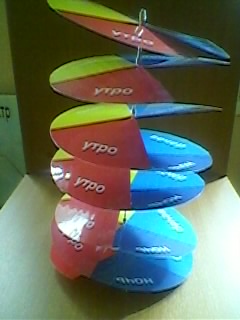 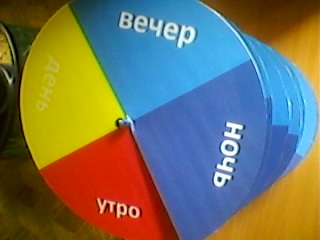 Пример объемной модели "Спираль времени - неделя"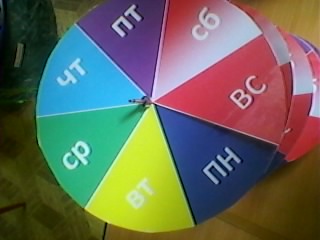 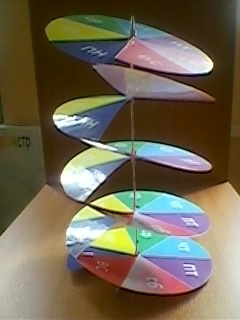 Пример плоскостной модели суток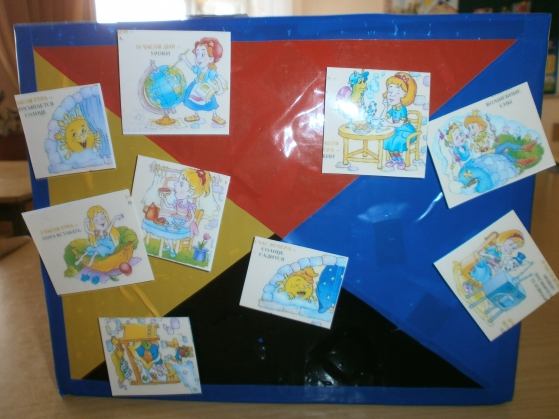 Примеры плоскостной модели «Календарь природы»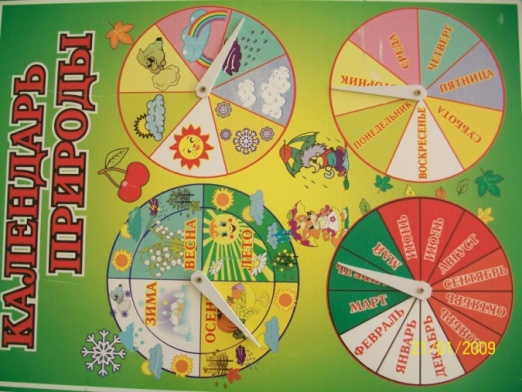 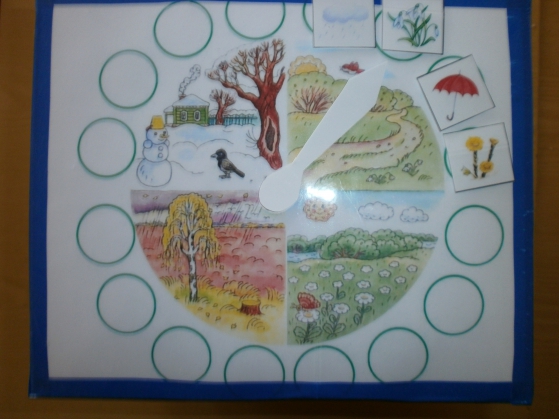 Результаты контрольного этапа эксперимента следующие - 42, 9 % (6 детей) можно отнести к высокому уровню развития временных представлений, 50 % (7 детей) - к среднему уровню, 7, 1 % (1 ребенок)  - к низкому.Таким образом, можно сделать вывод о том, что использование моделей и элементарного моделирования имеет огромное значение для развития и формирования временных представлений у старших дошкольников; в процессе использования моделей во время НОД уровень развития временных представлений у детей 5 - 6 лет повышается. Этому свидетельствует сравнение результатов констатирующего и контрольного экспериментов. В ходе исследования были решены все поставленные задачи, выдвинутая гипотеза подтвердилась.УровниЭкспериментальная группаЭкспериментальная группаКонтрольная группаКонтрольная группаУровниАбсолютное число%Абсолютное число%Высокий--642,9Средний1285,7750Низкий214,317,1